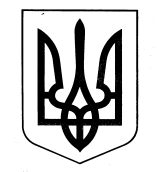 УКРАЇНАЗОЛОЧІВСЬКА СЕЛИЩНА РАДА ВІДДІЛ ОСВІТИ, МОЛОДІ ТА СПОРТУ НАКАЗ   04.09.2018                                            Золочів                                             № 58Про затвердження графіку проведення виїзних прийомів   громадян начальником відділу освіти, молоді та спорту                                                       Золочівської селищної ради  на  2018 рікЗ метою забезпечення реалізації та гарантування закріплених Конституцією України прав громадян на звернення до органів державної влади, виконання статті 22 Закону України «Про звернення громадян», Указу Президента України від 7 лютого 2008 року № 109/2008 «Про першочергові заходи щодо забезпечення реалізації та гарантування конституційного права на звернення до органів державної влади та органів місцевого самоврядування», підвищення ефективності роботи зі зверненнями громадянНАКАЗУЮ:Затвердити графік прийому громадян працівниками відділу освіти, молоді та спорту Золочівської селищної ради  на 2018 рік (додаток 1).Секретарю відділу освіти, молоді та спорту Гончаренко Л.П. 2.1. Здійснити організаційні заходи щодо проведення  прийому громадян працівниками відділу освіти, молоді та спорту Золочівської селищної ради.2.2. Довести графік прийому громадян до працівників відділу освіти, молоді та спорту   Золочівської селищної ради, керівників закладівзагальної середньої та дошкільної освіти району та громадськості.Контроль за виконанням наказу залишаю за собою.Начальник відділу освіти, молоді та спорту				В.НаговіцинаГончаренко Л.П. 5-02-78З наказом ознайомлено:ЗАТВЕРДЖЕНОнаказом  відділу освіти, молоді  та спорту Золочівськоїселищної ради  від 04.09.2018 № 58                                                            ГРАФІК                                                                                                                                                                                                    проведення виїзних прийомів   громадян начальником відділу освіти, молоді та спорту                                                       Золочівської селищної ради   на  2018 рікМісяць рокуНазва закладуМісяць рокуНазва закладу0102030405091011121.КЗ «Довжанський ліцей»  2.КЗ «Золочівський ліцей №1»  3.КЗ «Золочівський ліцей №2»  4.Калиновецька філія  5.Писарівська філія  6.КЗ «Золочівський ліцей №3»  7.КЗ «Івашківський ліцей»  8.КЗ «Лютівська гімназія»  9.КЗ «Малорогозянський ліцей»  10.КЗ «Макарівська гімназія»  11.КЗ «Одноробівський ліцей»  12.КЗ «Олександрівський ліцей»  13.КЗ «Ряснянський ліцей»  14.КЗ «Сковородинівський  ліцей»  15.КЗ «Удянський ліцей»  16.КЗ «Феськівський ліцей»